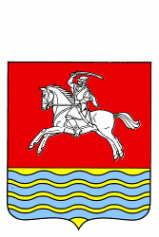 ФИНАНСОВЫЙ ОТДЕЛАДМИНИСТРАЦИИ КУМЫЛЖЕНСКОГО Муниципального РАЙОНА ВОЛГОГРАДСКОЙ ОБЛАСТИ403402, ст. Кумылженская, ул. Мира, 25ПРИКАЗ    06.06.2019 г.                                                                                               №17       О внесение изменений в план контрольных мероприятий Финансового отдела Кумылженского муниципального района Волгоградской области на 2019  год.Приказываю утвердить план контрольных мероприятий Финансового отдела Кумылженского муниципального района Волгоградской области на 2019  год в новой редакции:План проведения мероприятий по осуществлению контроля в сфере закупок товаров, работ, услуг для обеспечения муниципальных нужд, согласно приложению 1.План проведения мероприятий по осуществлению внутреннего муниципального контроля, согласно приложению 2.План проведения мероприятий по осуществлению анализа осуществления главными администраторами бюджетных средств внутреннего финансового контроля и внутреннего финансового аудита, согласно приложению 3.Контроль за исполнением настоящего приказа оставляю за собой.Начальник Финансового отделаАдминистрации КумылженскогоМуниципального районаВолгоградской области                                                                                   Власова Л.В.